Załącznik nr 2 do Uchwały Nr  68/431./2020Zarządu Powiatu w Łęcznejz dnia 20 lutego 2020 roku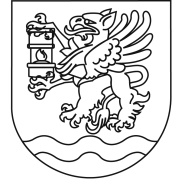 Łęczna, dnia …………………………… r.Nazwa podmiotu/komórki wnioskującej o wydanie materiałów promocyjnych (wraz 
z adresem, nr telefonu kontaktowego):………………………………………………………………………………………………………………………………………………………………………………………………………………………………………………………………………………………………………………………………………………………………………………………………………………………………………………………………………………………………………………………………………Informacje o wnioskodawcy – rodzaj działalności: (organizacja non-profit, organizacja pozarządowa, organizacja pożytku publicznego, placówka naukowo – oświatowa, jednostka samorządowa, instytucja państwowa, organizator projektu):……………………………………………………………..………………………………………Przeznaczenie materiałów  promocyjnych – dokładna nazwa oraz krótki opis wydarzenia:………………………………………………………………………………………………………………………………………………………………………………………………………………………………………………………………………………………………………………………………………………………………………………………………………………………………Uzasadnienie charakteru promocyjnego przedsięwzięcia:………………………………………………………………………………………………………………………………………………………………………………………………………………………………………………………………………………………………………………………………………………………………………………………………………………………………Termin i miejsce realizacji przedsięwzięcia:……………………………………………………………………………………………………………….Ilość potrzebnych materiałów promocyjnych/liczba odbiorców, opis grupy odbiorców wraz z określeniem wieku odbiorców:……………………………………………………………………………………………………………………………………………………………………………………………………………………………………………………………………………………………………………………Czy przedsięwzięcie ma charakter cykliczny? (proszę zaznaczyć właściwe)   NIE    TAKOsoba upoważniona do odbioru materiałów promocyjnych oraz nr telefonu kontaktowego:………………………………………………………………………………………………………Oświadczam, że zapoznałam/em się z Regulaminem wydawania materiałów promocyjnych Powiatu Łęczyńskiego stanowiącym Załącznik nr 1 do Uchwały Nr 68/431/2020 Zarządu Powiatu w Łęcznej z dnia 20 lutego 2020 r. w sprawie wprowadzenia Regulaminu wydawania materiałów promocyjnych Powiatu Łęczyńskiego.Zobowiązuję się do przedłożenia sprawozdania z realizacji projektu promocyjnego 
w terminie 3 dni od daty zakończenia wydarzenia, zgodnie z zapisami § 4 ust.1 Regulaminu wydawania materiałów promocyjnych Powiatu Łęczyńskiego.Składając niniejszy wniosek oświadczam, że na realizację przedmiotowego wydarzenia*:otrzymałem(-am) dofinansowanie ze Starostwa Powiatowego w Łęcznej,nie otrzymałem(-am) dofinansowanie/a ze Starostwa Powiatowego w Łęcznej.………………………………………………… czytelny podpis Wnioskodawcy / pieczątka imienna____________________*niepotrzebne skreślić----------------------------------------------------------------------------------------------------------------------------------------------------------------(Wypełnia Starostwo Powiatowe w Łęcznej)ZGODA NA WYDANIE MATERIAŁÓW PROMOCYJNYCH : 	         TAK                                      NIE   …………………………………………..                   podpis osoby upoważnionej                                                                           Pr.   Potwierdzenie wydania materiałów promocyjnych............................................................                                                                                            (Zgoda na wydanie materiałów).......................................................................  (data oraz czytelny podpis osoby odbierającej)Starostwo Powiatowe w ŁęcznejWydział Promocji, Kultury i Turystyki 
  
21-010 Łęczna, al. Jana Pawła II 95 A
t +481 531 52 08
promocja@powiatleczynski.pl WNIOSEK  o wydanie materiałów promocyjnych Powiatu ŁęczyńskiegoData złożenia pisma .............................................Data imprezy: .......................................................WnioskodawcaPrzeznaczenieUwagi Wydziału Promocji, Kultury i TurystykiUwagi Wydziału Promocji, Kultury i TurystykiLp.Rodzaj materiału informacyjno-promocyjnegoIlość1.2.3.4.5.6.7.8.9.10.11.12.13.14.15.Orientacyjna ilość przekazywanych materiałów: